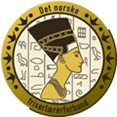 Årsberetning for Dnf 2018/2019Styret inneværende periode:Leder: Oddny MarkussenNestleder: Monica OwesenKasserer: Brith AntonsenSekretær: Eva Enderud LarsenStyremedlem: Aslaug BirkelandVaramedlem: Eli BergsengAntall medlemmer: 75 stk. Æresmedlemmer: 6 stk.Styrets arbeid inneværende årFørste styremøte ble avholdt 10.12.2018Saker:Oppsummering Årskurs 2018.Utarbeiding av ny hjemmeside. Eva E Larsen ansvarlig.Opprette høringsgruppe for å legge inn felles innspill fra Dnf i høringsforslag til læreplaner ang. ny struktur. Ansvarlig Eva E Larsen med Eli Bergseng og Silje Johnsen.Navneforslag Vg1. Brith Antonsen - Faglig råd. Legge ut oppfordring til innspill fra medlemmenes skole/elever på lukket facebookgruppe.Opprette koordinator i hvert fylke. Aslaug Birkeland ansvarlig for å finne koordinatorer med hjelp av Monica Sæthre Owesen.Søknad nfvb om redusert pris for medlemmer i Dnf i forbindelse med Hår&skjønnhet/prisfest.Kontingent – kasserer Brith Antonsen ansvarlig.Pivot Point avtale og tema Årskurs 2019.Årsmøte 2019 TromsøUtarbeidelse om felles skriv for viktighet av å delta på Årskurs. Ansvarlig Oddny.Medlemmer/ikke medlemmer på medlemsmøte/Årskurs.Telefonmøte på messenger 05.02.2019Saker:Arbeid med å få koordinatorer på plass i alle fylker.Planlegging av styremøte i forbindelse med Hår & skjønnhet.Årskurs 2019 hotell - Monica S Owesen. Tema - Oddny Markussen ansvarlig.Pivot Point – innhold på Årsmøte.Hjemmesiden opprettet – Eva E Larsen.Økonomi og kontingent – Brith Antonen lage retningslinjer.Andre styremøte ble avholdt 15.03. og 16.03. 2019Saker:NFVB – redusert pris på Hår & skjønnhet/prisfest Oddny Markussen.Koordinatorer - oversikt skoler med DH/frisør Aslaug Birkeland.Økonomi, fullmakt/rydding – Brith Antonsen.Hjemmesiden – opprydding fra forrige hjemmeside/google disk – lukket side for medlemmer og lukket side for styret– Eva E Larsen.Budsjett for verter i Tromsø/Blåtur - Brith AntonsenPivot point Tromsø  - tema LAB og herremodul Nancy Norheim/Oddny MarkussenTema på Årskurs ny struktur/ansvarsområder/ etterutdanningsmodul – Oddny Markussen/Grete Haaland.Oppdatere medlemslister til hjemmesiden Brith Antonsen/Eva E Larsen.Oversikt over betalte medlemmer – Brith Antonsen/Monica S Owesen.Arbeid med lovendringsforslag – forberede til Årsmøte – Oddny MarkussenTelefonmøte på messenger 06.05.2019Saker:Hotell Tromsø/priser – Monica S Owesen. Invitasjoner og program Tromsø - Eva E Larsen.Felles skriv til skolene - Oddny Markussen.Koordinatorer i hvert fylke kontaktet – Aslaug Birkeland.Økonomi og signaturrett i banken/opprydding – Brith Antonsen.Etterutdanning og godkjenning av UDIR – Oddny MarkussenDeltagelse Årskurs  - lukket/åpent.Telefonmøte på messenger 28.05.2019Saker:Klargjøring/informasjon av opplegg fra Pivot point på Årskurset – Oddny MarkussenKlargjøring av tema om felles forståelse vg1 læreplaner - få på plass kursholdere – Oddny MarkussenPriser for Årskurs/hotell, klargjøre påmeldingsskjema – Monica S Owesen/Eva E Larsen. Priser for blåtur  og Kurs– Oddny MarkussenTelefonmøte på messenger 20.08.2019Saker:Kursholdere fra OsloMet klare, program – Oddny Markussen.Invitasjoner til gjester/saksliste medlemsmøte – Eva E Larsen.NFVB – nytt tidspunkt for NM/Pivot point cup 2020 – invitere for informasjon  - Eva E Larsen.Årskurset Tromsø  - personlig verktøy/utstyr medlemmene – Breivang vgs. Kursholdere Pivot Point/Priser – Budsjett – Brith Antonsen.Støtte til medlemmer /fordeling – Brith Antonsen.Definering av rollene som koordinator – Aslaug Birkeland.Telefonmøte på messenger 09.09.2019Saker:Antall påmeldte til Årskurs – Monica S Owesen.Påmeldinger/medlemslister/e-postadresser/betalte medlemmer – Eva E Larsen og Brith Antonsen.Vg1 lærere/bakgrunn/konkret opplegg fra kursholdere OsloMet – Oddny Markussen.Telefonmøte på messenger 14.10.2019Saker:Ekstra konsulenter Pivot point/budsjett – Nancy Norheim/Brith Antonsen/Oddny Markussen.Pivot point Nancy sin rolle/medlem Dnf – skriftlige avtaler/sak medlemsmøte.Verter Tromsø/Blåtur/påmeldinger/kontigenter – Oddny Markussen.Konkrete innspill til kursholdere OsloMet – Styret/Oddny Markussen.Valgkomite:Bente KillieRita N D HellesvikPå valg:Leder: Oddny MarkussenKasserer: Brith AntonsenStyremedlem: Aslaug Birkeland